PM Grankvistløpet 2021Parkering:	Parkering ved Marikollen utfartsparkering i Rælingen, https://www.google.no/maps/@59.9227323,11.0596631,17z. Arena:	Marikollen klubbhus, Rælingen. Oppmøte senest kl. 1015 for registrering og felles avreise med turbuss til start. Første start kl 11.00. Start: 	Deltagere må stille ved arena senest kl. 1015 min for opprop og registrering.15 km har start på Streifinn ved Flateby.10 km har start ved parkeringsplassen ved Myrdammen.5 km A- og C-nivå ha start ved Fellemyra skytebane, parkering ved Grinibråtan, ca. 1 km å gå til startN-løypa har start ved samlingsplass.	For C-løypa, 5, 10 og 15 km felles avreise med buss fra Marikollen senest kl. 1030. Fellesstart kl. 1100 for alle løyper. Kartet fås i startøyeblikket unntatt N-Åpen, som får kartet før start. Husk å nulle Emit-tagen!Mål:		Ved Marikollen klubbhus i Rælingen. Bemannet mat- og drikkepost ved start for 10 og 5 km. Varme pølser og drikke til alle ved målgang. Brytetid: Kl. 15.00. Husk å gi beskjed til arrangøren dersom du bryter.Kart: 	15 km: Østmarka turkart ugitt 2014, Myrdammen utgitt 2016, Tristillen utgitt 2005 og Marikollen utgitt 2018.	10 km: Østmarka turkart ugitt 2014, Tristillen utgitt 2005 og Marikollen utgitt 2018.	5 km: Tristillen utgitt 2005 og Marikollen utgitt 2018.	C- og N-løype: Marikollen utgitt 2018		Kartmålestokk 1: 30 000 for turkartet og ekvidistanse 10 m1:10 000 og 5 m ekvidistanse for øvrige kartN-Åpen: 1:7 500 og 5 m ekvidistanseLøyper:	Det er klassiske langdistanseløyper.Det er lov å følge løpere i N-Åpen/C-Åpen.For de to lengste løypene får løperne utdelt flere kart ved start. Løperne må selv bytte kart underveis.Stempling:	Touch Free EMITtag stemplingsenheter. Sørg for å sjekke at brikka har registrert stemplingen ved å se at brikka blinker! Det er løpers ansvar å sørge for å nulle brikka i startøyeblikket, samt stemple i mål (sjekk at brikka blinker). Løse postbeskrivelser er ikke tilgjengelig. Det er postbeskrivelse på kartet. Vi har noen leiebrikker tilgjengelig på arena. Terreng:	Terrenget er kupert med noen stier som innbyr til veivalg. Løperne kommer inn i flere ulike terreng-typer som storvokst granskog, åpen furuskog og tettere blandingsskog. Varierende løpbarhet.Premiering: 	Premie på Grankvistfesten kl. 1500 for rekrutt, ungdom og junior. Kl. 1900 for voksne. Alle opp til 16 år og i N-Åpen får premie. Klubbmestre/medaljevinnere kåres i D/H 13-16 (5 km) og D/H 17 (damer 10 km og herrer 15 km). «Golden Sweet mile» for A-løypene.Pris:	50 kr per deltager over 16 år, kr 30 for 16 år og yngre. Etteranmelding kr 75 for aller over 16 år, kr 45 for 16 år og yngre. Gratis for medlemmer i Østmarka OK. Kontant betaling / VIPPS 14151.Smittevern:	Personer som har symptomer på luftveisinfeksjon, skal ikke delta. Ha god hånd- og hostehygieneArrangør:	Odin Tellesbø, tlf. 911 34 173.Arrangøren ønsker alle deltagerne en vill, vakker og våt tur i Østmarka!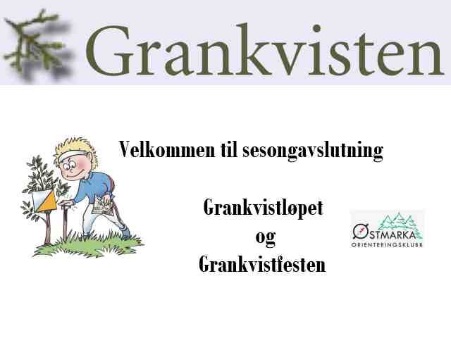 KlasseLengdeNivåStartN-åpen, D/H 11-122,6 kmNKl. 11.00D/H13-165,3 kmAKl. 11.00C-åpen5,1 kmCKl. 11.00D/H kort5,3 kmAKl. 11.00D/H mellom9,6 kmAKl. 11.00D/H lang14,5 kmAKl. 11.00